Картотека произведений устного народного творчества для детей старшего дошкольного возраста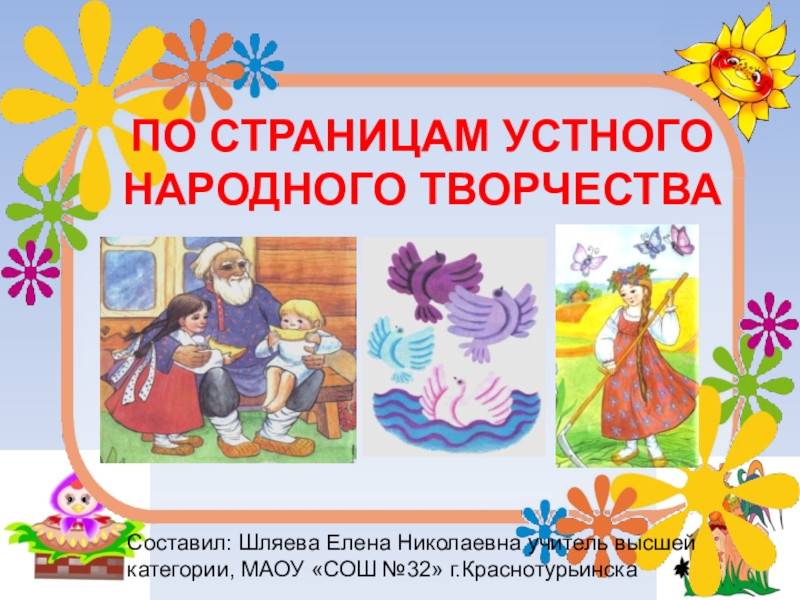 Разработала: воспитатель высшей квалификационной категории Кузнецова Ирина Сергеевна     Фольклор-  это устное народное творчество. К нему относится: скороговорки, поговорки, песни, потешки,  загадки, пальчиковые игры, считалки, былины, сказки, пословицы.   Пословицы и поговорки — меткая и образная народная мудрость. Они запоминаются и воздействуют на детей сильнее, чем уговоры и нравоучения. Умение применить пословицы и поговорки в подходящий момент — педагогическая задача. Это помогает детям задуматься над своими поступками. Русские пословицы и поговорки имеют большое значение при изучении родного языка, речи. В них отражены все стороны жизни народа. Одни из них пришли к нам из далекого прошлого, другие создаются и в наше время. Детей нужно знакомить со значением народных пословиц. Ребенок должен и по-своему объяснять смысл пословиц и поговорок.Прибаутки и потешки интересны и понятны детям. Они, как маленькие сценки, которые можно разыграть. От воспитателя требуется только выразительное их прочтение.Загадки очень нравятся детям. Они быстро запоминают их и загадывают своим сверстникам и взрослым. Дети 6 — 7 лет могут придумывать загадки сами. Начиная знакомить детей с загадками, обязательно нужно показать предмет-отгадку или его изображение. Это усиливает и закрепляет впечатление.Пословицы, поговоркиПоскорее подрастайда к работе поспевайСобирай по ягодке —наберёшь кузовокХочется есть,да не хочется лезть Хочешь есть калачи —не сиди на печи Чтобы рыбку съесть —надо в воду влезть
Скучен день до вечера,коли делать нечего
Ты меня, работушка,не бойся,я тебя не тронуОтчего кот гладок?– Поел, да и на бок
Поспешишь — людей насмешишьС кем поведешься, от того и наберешься.Как аукнется, так и откликнется.Дружно не грузно, а врозь — хоть брось.Сам пропадай, а товарища выручай. Худой мир лучше доброй ссоры.Всякой вещи свое место.Под лежачий камень вода не течетМалые фольклорные формы фольклораПоговоркиХороший способ работы с поговорками — объяснять их своими словами. Это не только развивает речь ребенка, но и учит его рассуждать. Были вишни, да все вышли.В болоте тихо, да жить там лихо.Волка зубы кормят, лису хвост бережет.Ворон старый не каркнет даром.Где ум, там и толк.Глаза бояться, а руки делают.Дальше в спор - больше слов.Дальше земли не упадешь.Есть терпение - будет и умение.За делами дня не видно.Имеем - не храним, потеряем - плачем.Красота до вечера, а доброта навек.Кто не ходит, тот и не падает.Кто первее, тот правее.Кто посеет ветер, пожнет бурю.Кто сам плут, тот другим не верит.Лишний ум не помеха.Мал горшок, да кашу варит.Метил в пятку, да в нос попал.Не беда ошибиться, беда не исправиться.Не положил - не ищи.От любви до ненависти - один шаг.Поживем - увидим.Работа веселье любит.   Своего не бросай, чужого не бери.Слово - серебро, молчание - золото.Тому тяжело, кто помнит зло.У наших ворот всегда хоровод.Ум без разума беда.-Без труда не выловишь и рыбку из пруда. Дело мастера боится. Семь раз отмерь, один — отрежь. Гусь свинье не товарищ. Друга ищи, а найдешь — береги. Друг познается в беде. Скажи мне, кто твой друг, и я скажу, кто ты. Слово — не воробей: вылетит — не поймаешь. Голод не тетка, пирожка не подсунет. Семеро одного не ждут. Тише едешь — дальше будешь. Не откладывай на завтра то, что можно сделать сегодня.Песни    Дети очень любят колыбельные песни. С ними можно знакомить малышей с самого рождения. Ребята постарше могут, напевая песенку, укачивать своего братика или сестренку, или любимую игрушку.-Люли, люли люленьки, прилетели гуленьки, сели гули на кровать, стали гули ворковать, стали гули ворковать, стали Дашеньку качать, стали Дашеньку качать, стала Даша засыпать. -Баю — баю — баюшки, да прискакали заюшки, люли — люли — люлюшки, да прилетели гулюшки, стали гули гулевать, да стал мой милый засыпать. -Уж ты, котинька-коток,  кудреватенький лобок, приди, котя ночевать, нашу Лидочку качать, я  тебе ли то коту за работу заплачу, дам кувшинчик молока да кусочек пирога, белей папыньки, в обе лапыньки.ПотешкиПотешками обычно сопровождают какие-либо действия (например, одевание, умывание или же просто игру). Ребенок в это время (сперва с помощью взрослого, затем самостоятельно) выполняет игровые движения по ходу потешки. -Петушок, петушок, золотой гребешок, масляна головушка, шелкова бородушка, что ты рано встаешь, голосисто поешь, деткам спать не даешь? -Водичка, водичка, умой мое личико, чтобы глазоньки блестели, чтобы щечки краснели, чтоб смеялся роток, чтоб кусался зубок. -Раным-рано поутру Пастушок: «Ту-ру-ру-ру!» А коровки в лад ему Затянули: «Му-му-му!», ты, Буренушка, ступай, в чисто поле погуляй, а вернешься вечерком, нас напоишь молочком.-Котятки, котятки, малые ребятки! А кто у вас больший, а кто у вас меньший? Мы все подрастем, за мышами пойдем. Один дедушка-кот будет дома сидеть да на печке лежать, нас с добром поджидать.-Как у нашего кота Шубка очень хороша, Как у котика усы удивительной красы, глаза смелые, зубки белые.-Старый заяц сено косит, а лиса сгребает. Муха сено к возу носит, а комар кидает. Довезли до сеновала – с воза муха закричала: «На чердак я не пойду, Я оттуда упаду, ноженьку сломаю, буду я хромая».-Как на тоненький ледок выпал беленький снежок. Выпал беленький снежок, ехал Ванюшка-дружок. Ваня ехал, поспешал, со добра коня упал. Упал Ваня и лежит, никто к Ване не бежит.-Две девушки увидали, прямо к Ване подбежали, на коня Ваню сажали, Путь-дорогу показали. Путь-дорогу показали, Да наказывали: — Как поедешь ты, Иван, не зевай по сторонам!Прибаутки, потешкиЛень, отвори дверь.Дом горит! Сгоришь!Вставать лихо.Хоть сгорю, а не отворю.* * *Стучит, бренчит по улице:Фома едет на курице,Тимошка — на кошкеПо кривой дорожке.* * *Где кисель — тут и сел.Где пирог — тут и лег.Где блины — тут и мы.Где щи с мясом —Тут и место наше.ПриговоркиТы пасись, коровка, дольше,Молочка неси побольше,Клеверком питайся спелым,Молочко чтоб было белым,По долам ходи, по горкам,Дома ждем тебя с ведерком.Литовская народная приговоркаЗагадки• Не кормит, не поит, а здоровье дарит. (Физкультура.)• Задрав носок, бегут в лесок. (Лыжи.)• Один человек на двух лошадях разом едет. (Лыжник.)• Под гору — коняшка, а в гору — деревяшка. (Санки.)• Едет — везет, станет — сам упадет. (Велосипед.)• Любят люди молодца, а колотят без конца. (Мяч.)* * *Всю ночь летает —Мышей добывает,А станет светло —Спать летит в дупло.   (Сова.)* * *Загадка эта нелегка:Пишусь всегда через два к.И мяч, и шайбу клюшкой бей,Ведь называюсь я ... (хоккей.)* * *У берега под склономПоет артист великий.Он серенький на вид,Но пеньем знаменит.   (Соловей.)* * *Он без дела не сидит,Клювом дом себе долбит.Много сил на дом затратил.Называется он ... (дятел).
***Зимой спит, летом – улья ворошит.(Медведь)

***Хожу в пушистой шубе,
Живу в густом лесу, ***В дупле на старом буде
Орешки я грызу.(Белка)

***Спереди – пятачок, сзади – крючок, 
Посередине – спинка, на спинке – щетинка. (Свинья)

***Идет, иглы на себе несет,
Чуть кто пройдет, 
Свернется в клубок – ни головы, ни ног. (Ёж)

***Не ездок, а со шпорами,
Не будильник, а всех будет.(Петух)***Четыре братца под одной крышей живут.(Стол)Не куст, а с листочками,
Не рубашка, а сшита, 
Не человек, а рассказывает. (Книга)

***Сверху зелено,Снизу красно,В землю вросло.(Морковь)

***Без окон, без дверей, полна горница людей.(Огурец)Гуляет в поле, да не конь,Летает на воле, да не птица.(Ветер)По синему небуБелые гуси плывут.(Облака)***Сперва блеск,За блеском треск,За треском плеск.(Молния, гром, дождь)***Раскинулся золотой мостНа семь сел, на семь верст.(Радуга)Без рук, без ног,А рисовать умеет.(Мороз)Зимой греет,Весной тлеет,Летом умирает,Осенью оживает.(Снег)В нее льется, из нее льется,Сама по земле плетется.(Река)Вокруг носа вьется,В руки не дается.(Муха)Маленький шарикПод лавкой шарит.(Мышь)Серовато, зубовато,По полю рыщет,Телят, ягнят ищет(волк)Маленький, беленький,По лесочку прыг, прыг,По снежочку тык, тык.(Заяц)Стоит лепешкаНа одной ножке,Кто мимо ни пройдет,Всяк поклонится.(Гриб)Бьют ЕрмилкуЧто есть по затылку,А он не плачет,только ножку прячет.(Гвоздь)Жар - птица летает,Золотые перья роняет.(Огонь)***Без рук, без ног,На брюхе ползает.(Червяк)Не птичка, а с крыльями.(Бабочка)Голос тонкийНос долог,Кто его убьет,Тот свою кровь прольет.(Комар)СчиталкиЯ пойду куплю дуду.Я на улицу пойду.Громче, дудочка, дуди,Мы играем, ты води!
Шел баран по крутым горам.
Вырвал травку, положил на лавку.
Кто травку возьмет, тот водить пойдет.

Конь ретивый с длинной гривой
Скачет, скачет по полям
Тут и там! Тут и там!
Сюда мчится он – выходи из круга вон!

Раз, два, три, четыре, пять – 
Вышел зайчик погулять.
Вдруг охотник выбегает.
Прямо в зайчика стреляет.
Пиф, паф! Не попал.Катилось яблоко мимо сада,Мимо сада, мимо града.Кто поднимет, тот и выйдет.Тара-бра домой пораКоров доить, тебе водить.Шишел-вышел, вон пошел,На боярский двор зашел,Там бояре шапки шьют,На окошко их кладут.Считалки * * *Ехала телега из Москвы,Потеряла три доски.Стук — звон, Выйди вон!* * *Тики-таки, тики-таки,Ходят в нашей речке раки.Стали раки воду пить.Выходи, тебе водить!* * *Завтра с неба прилетитСиний-синий-синий кит.Если веришь — стой и жди,А не веришь — выходи.Н. Пикулева* * *Стакан, лимон,Выйди вон.Стакан воды,Выйди ты.* * *Ехал поезд по грибы —Тук-тук-перестук,Пересчитывал столбы —Тук-тук-перестук.У последнего столбаОн увидел два гриба:Боровик и шампиньон.Кто не верит, выйди вон.* * *Раз, два, три, четыре!Жили мышки на квартире:Чай пили,Чашки били,По три денежки платили!Кто не хочет платить —Тому и водить!ДразнилкиОбманули простака – 
На четыре кулака, 
На щелбан и на подушку, 
На зеленую лягушку. 

Шла собака через мост, 
Четыре лапы, пятый хвост. 
Если мост обвалится, 
То собака свалится. Андрей-воробей, Не гоняй голубей. 
Голуби боятся, 
На крышу не садятся. 

Антошка-картошка, 
Соломенная ножка, 
Сам с ноготок, 
Голова с локоток. 

Борис-барбарис 
На веревочке повис. 
Как веревка оборвется, 
Так Борис перевернется. 
Коля, Коля, Николай, 
Сиди дома, не гуляй. 
Чисти картошку, 
Ешь понемножку. 
Сережа оглянулся, 
Пузыриком надулся, 
А пузырик-то в лесок, 
Скачет, скачет по грибок. Федя-медя требуха, 
Съел корову, и быка, 
И пятнадцать поросят, — 
Только хвостики висят.Ябеда-корябеда,Зеленый огурец:Никто с ним не играет,Никто его не ест.Чокли-мокли,Чокли-мокли,У тебя глаза намокли.Если долго будешь плакать,Ты лягушкой будешь квакатьВредина-вредина!До дырки проедена,Кое-как одета,Твоя песня спета!Лиза-подлиза,Кланяйся до низа!Подлизывайся, улыбайсяИ одна оставайся!Красавица-красавица,Издалека всем нравится,А ближе подойдешь -От страха упадешь!Болтун, болтай,Да меру знай!Болтай, болтай,Язык не потеряй!Заклички  русского народа* * *Ay, ay, аукаем,Весну приаукиваем:Март, март —Солнцу рад;Апрель, апрель —Откроет дверь;Май, май —Сколько хошь гуляй!Ay, ау, аукаем!* * *Солнышко, обогрей,Малых деток пожалей!Выйдут детки погулять,Выйдут бегать и играть.В лес пойдут грибы искать,В поле будут горох рвать,В саду яблоню трясти,А ты, солнышко, свети!* * *Солнышко-вёдрышко,Прогляни, просвети!На яблоню высокую,На веточку зелёную,На грушицу кудрявую,Берёзку кучерявую.* * *Солнышко, покажись!Красное, снарядись!Выйди поскорее,Будь к нам подобрее.Сядь на пенёк,Посвети весь денёк!* * *Месяц-дружок —Золотой рожок,Выйди на дорожку,Посвети немножко!* * *Туман, туман,Уйди с полян!Уйди пеленой —К себе домой!* * *Дождик, дождик, припусти,Чтобы житу подрасти,Травке напиться,Цветам раскрыться.* * *Радуга-дуга,Отворяй ворота —Ключиком, замочком,Шёлковым платочком!* * *Сорока-белобока,Научи меня летать,Не высоко, не далёко —Чтобы солнышко видать!Песенки,  потешки,  прибаутки  русского народа и народов других стран* * *Из-за леса, леса тёмного,Из-за зелёной дубравушкиНаступала туча грозная,А другая непогожая,Всё с дождями да с морозами,Всё с снегами невылазными.* * *Туча с громом сговаривалась: —Пойдём, гром, погуляем, гром!Ты с дождём, а я с молнией,Ты грянешь, а я освечу.* * *Летел куликИз-за моря,Принёс куликДевять замков.«Кулик, кулик!Замыкай зиму,Отпирай весну —Тёплое лето».* * *Ой, зачем ты, жаворонок,С юга прилетел?Ой, зачем ты, жаворонок,О весне запел?Ещё в горах снежиночки летят,Ещё в долинах льдиночки лежат...— Я снежиночкиКрылышками размечу,А послеЛьдиночкиНожками растопчу.«О мальчиках и девочках...»* * *Посылали молодицуПод горушку по водицу.А водица далеко,А ведёрко велико.Наша Катя подрастёт,Катя силы наберёт,Станет по воду ходить,Вёдра красные носить.* * *Как на тоненький ледокВыпал беленький снежок.Выпал беленький снежок,Ехал Ванюшка-дружок.Ехал Ваня, поспешал,С ворона коня упал.Он упал, упал, лежит,Никто к Ване не бежит...Таня с Маней увидали —Прямо к Ване подбегали.Прямо к Ване подбегалиДа за обе руки брали.Они брали, подымали,На коня его сажали.На коня его сажали,В путь-дорогу провожали:— Как поедешь ты, Иван,Не зевай по сторонам!С. Маршак «Лунный вечер»Мальчишки, девчонки,Гулять идём!Светло на улице,Как днём.Оставь свой ужин,Оставь кровать.Айда на улицуГулять.С гиком и свистомВо двор выходи.А если ты хмуришься,Дома сиди.Вверх по стремянке,Вниз по стене.Славно мы будемИграть при луне!О мальчиках и девочкахИз чего только сделаны мальчики?Из чего только сделаны мальчики?Из улиток, ракушекИ зелёных лягушек.Вот из этого сделаны мальчики!Из чего только сделаны девочки?Из чего только сделаны девочки?Из конфет и пирожныхИ сластей всевозможных.Вот из этого сделаны девочки!Из чего только сделаны парни?Из чего только сделаны парни?Из насмешек, угроз,Крокодиловых слёз.Вот из этого сделаны парни!Из чего только сделаны барышни?Из чего только сделаны барышни?Из булавок, иголок,Из тесёмок, наколок.Вот из этого сделаны барышни!Переклички русского народа* * *— Иван, скажи моей лошади «тпру».— А сам что же?— Да губы замёрзли.* * *— Тебе поклон послали.— Хто?— Маша.— Кака Маша?— Свинья наша!* * *— Собака, что лаешь?— Волков пугаю.— Собака, что хвост поджала?— Волков боюсь.* * *— Здорово, кума!— Да на рынке была.— Никак,глуха?— Купила петуха.— Прощай, кума!— Пять рублей дала.* * *— Афонька! Где был?— Под овином лежал.— Ну а кабы овин вспыхнул?— Я бы его прочь отпихнул.— А кабы овин загорелся?— Я бы, брат, погрелся.Перевёртыши и небылицы русского народа и народов других стран* * *Наша Маша была вежливая,В решете на горку езживала.По снежочку раскатилася,За обичку ухватилася.А обичка распаялася,Наша Маша потерялася.* * *Две уточки, две уточкиПошли жито жать,Два селезня, два селезняПошли помогать.Две курочки, две курочкиЖито молотили,Два петушка, два петушкаНа мельницу носили.Коза мелет, коза мелет,Коза подсыпает,А малые козляткиВ мешочки собирают.Баран месит, баран месит,Овца воду носит,А малые ягняткиУ них теста просят.* * *Дед хотел уху сварить,Дед пошёл ершей ловить,А за дедом кот Лаврентий,За котом петух Терентий.Тащат удочкиВдоль по улочке.Деду одному невмочь.Надо старому помочь.* * *Трынцы-брынцы, разговор,Савка прибежал во двор.Положили СавкуНа белую лавку.Лавка трясётся,Савка смеётся.* * *Рано утром, вечерком,Поздно на рассветеБаба ехала пешкомВ ситцевой карете.А за нею во всю прыть —Тихими шагамиВолк старался переплытьМиску с пирогами.Кто-то на небо взглянул —Там землетрясенье,Отчего-то кот чихнул —Завтра воскресенье.* * *Из-за леса, из-за горЕдет дедушка ЕгорНа буланой на телеге,На скрипучей лошади.Сапоги на нём с карманом,А жилетка с каблуком.Подпоясался дубиной,Опирался кушаком.С. Маршак «Сенокос»Старый заяц сено косит,А лиса сгребает.Муха сено к возу носит,А комар кидает.Довезли до сеновала.С воза муха закричала:— На чердак я не пойду,Я оттуда упаду,Ноженьку сломаю,Буду я хромая!Скороговорки Баран-буян залез в бурьян.В пруду у Поликарпа — три карася, три карпа.Водовоз вёз воду из водопровода.Кашевар кашу варил, подваривал, да не доварил.Купили нашей Вареньке варежки и валенки.Маленькая болтунья молоко болтала и не выболтала.На лозе оса, а в лозе коза.Носит Сеня в сени сено, спать на сене будет Сеня.Осип охрип, Архип осип.Пётр Петру пёк пироги.Пошла Поля полоть в поле.Роса на траве, трава во дворе.Рыжий кролик рыбу ловит.Саша шапкой шишку сшиб.Сшила Саша Сашке шапку.Толком толковать, да без толку расперетолковывать.У бобра шапка добра, а у бобрят богаче наряд.Шёл Егор через двор,нёс топор чинить забор.Я могу на бегуГромко крикнуть в лесу:«В углу на лугу Кот кусал колбасу».У осы не усы, не усищи, а усики.